ASI CLASS Ad-Hoc Committee MeetingKassandra Mariscal, Senator of College of Letters, Arts, and Social Sciences & Chair11:00am –12:00pmWednesday, February 8th, 2017| ASI Board Room, 2nd Floor, New UU BuildingConferencing Instructions:
Dial in the access telephone number 888-935- 1819Enter participant pass code 5084625 followed by # signCALL TO ORDERROLL CALLACTION ITEM - Approval of the AgendaACTION ITEM – Approval of the Minutes of March 3, 2016PUBLIC COMMENT – Public Comment is intended as a time for any member of the public to address the committee on any issues affecting ASI and/or the California State University, East Bay.UNFINISHED ITEMSACTION ITEM - VICE CHAIR ELECTIONSThe CLASS committee will take action on the C.L.A.S.S Committee Vice ChairNEW BUSINESSDISCUSSION ITEM: Committee IntroductionThe committee will briefly introduce themselves to each other and will         collectively discuss potential dates the CLASS committee will meet.       B. 	DISCUSSION ITEM: C.L.A.S.S. Events            The committee will discuss event ideas for Spring quarter  ROUND TABLE REMARKS ADJOURNMENT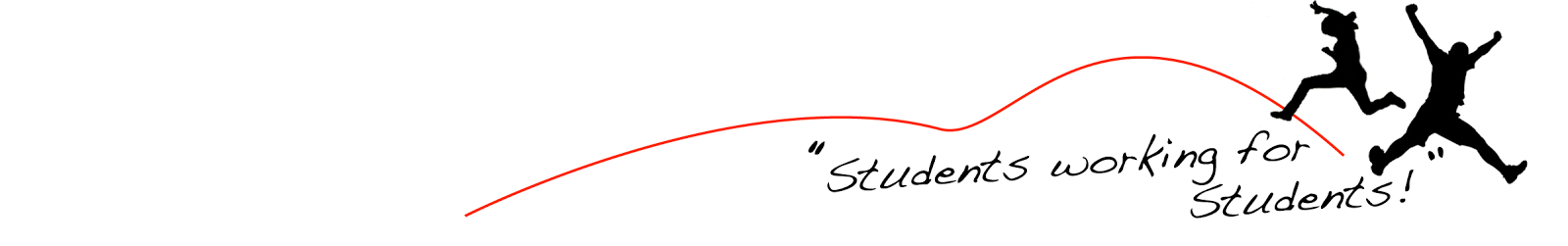 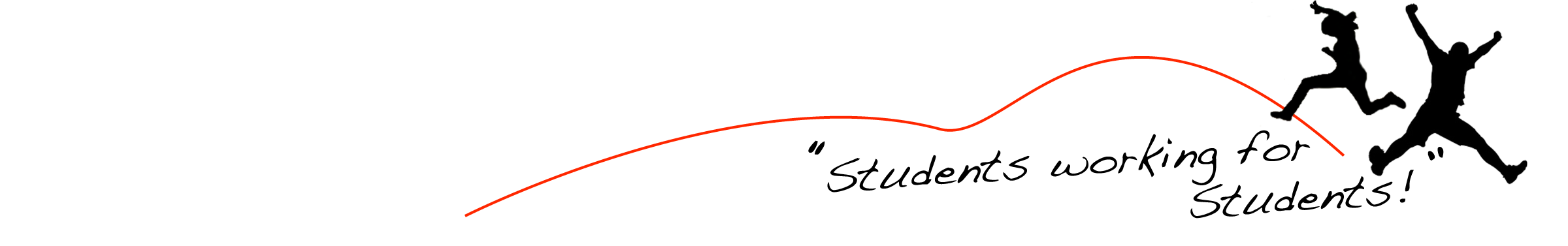 